РЕСПУБЛИКА ДАГЕСТАНСОБРАНИЕ ДЕПУТАТОВ МУНИЦИПАЛЬНОГО РАЙОНА «ДЕРБЕНТСКИЙ РАЙОН»368600, г. Дербент, ул. Гагарина, 23                                                                                                              тел: 4-31-75« 18»ноября  2020 г.                                                                                                                                     №34/8РЕШЕНИЕ «О прекращении полномочий главы МР «Дербентский район»В соответствии со ст.36 и ч.2 ст. 40 Федерального закона от 06.10.2003 №131-ФЗ «Об общих принципах организации местного самоуправления в Российской Федерации», руководствуясьч.2 ст.30 Устава муниципального образования «Дербентский район», Собрание депутатов МР «Дербентский район»,РЕШИЛО:Прекратить полномочия главы МР «Дербентский район» Джелилова Магомеда Халиловича с 12 ноября 2020г., в связи с истечением срока полномочий.Опубликовать настоящее решение в газете «Дербентские известия».ПредседательСобрания депутатовМР «Дербентский район»                                                      Семедов М. А.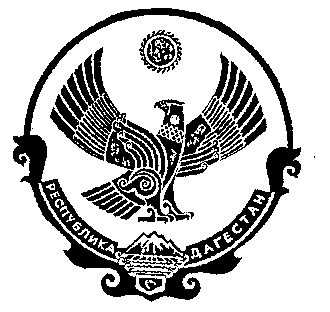 